LA-IS8M-10G04244*10G Base-X, 24*10/100/1000 Base-T Managed Industrial Ethernet Switch (PoE Optional)Highlight Information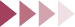 LA-XXX/LAM-XXX Series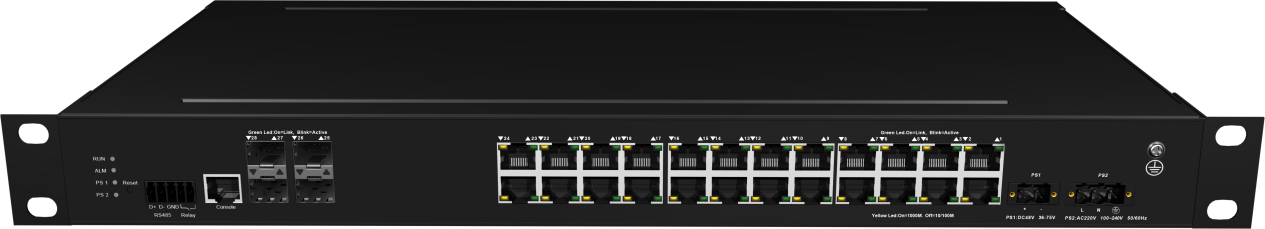         For LA-XXX SeriesFor LA-XXX Series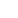 This 4*10GBase-X optical fiber port, 24*10/100/1000 Base-T rj45 port, management industrial Ethernet fast switch, PoE is optional, providing excellent industrial quality such as high/low temperature resistance, lightning protection, etc., through the design of fanless cooling circuit, wide range working environment temperature, high protection grade and other technologies. Besides, various rich protocols, such as integrated switching and security, support public Ethernet multi-ring protection technology (ERPS), greatly improve network flexibility and enhance the reliability and security of industrial networks. It can also meet the deployment requirements of rail transit, safe city, intelligent transportation, outdoor monitoring and other harsh environments.Input Voltage: DC：36~75V/AC：100~240V 50/60Hz           Operating Temperature: -40℃ ~ +75℃Shell: IP40 protection, fanless design                                  Test Report: CCC, RoHS, FC, CEAnti-static: 8KV-15KV                                                        MTBF: 100000 Hours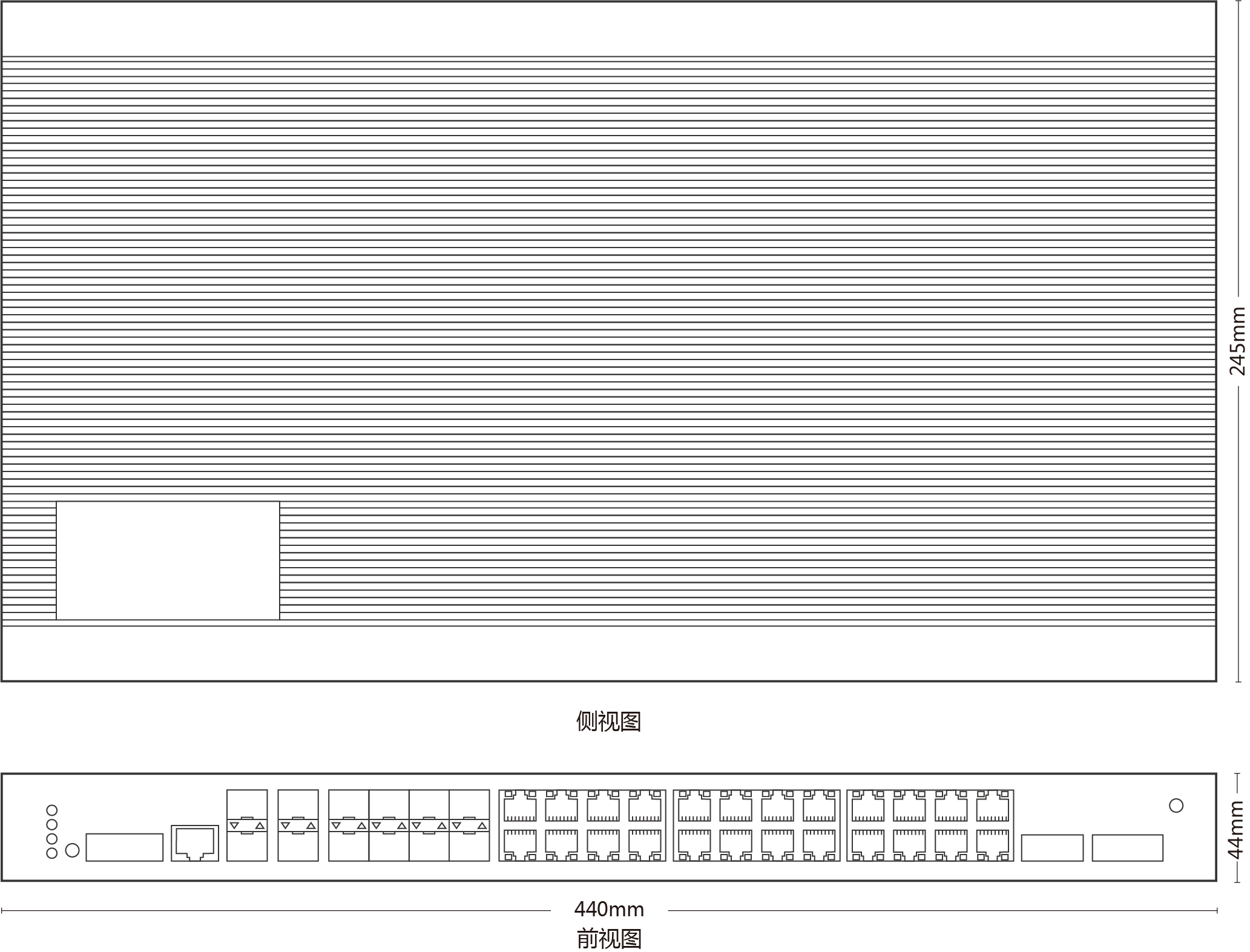 Rear view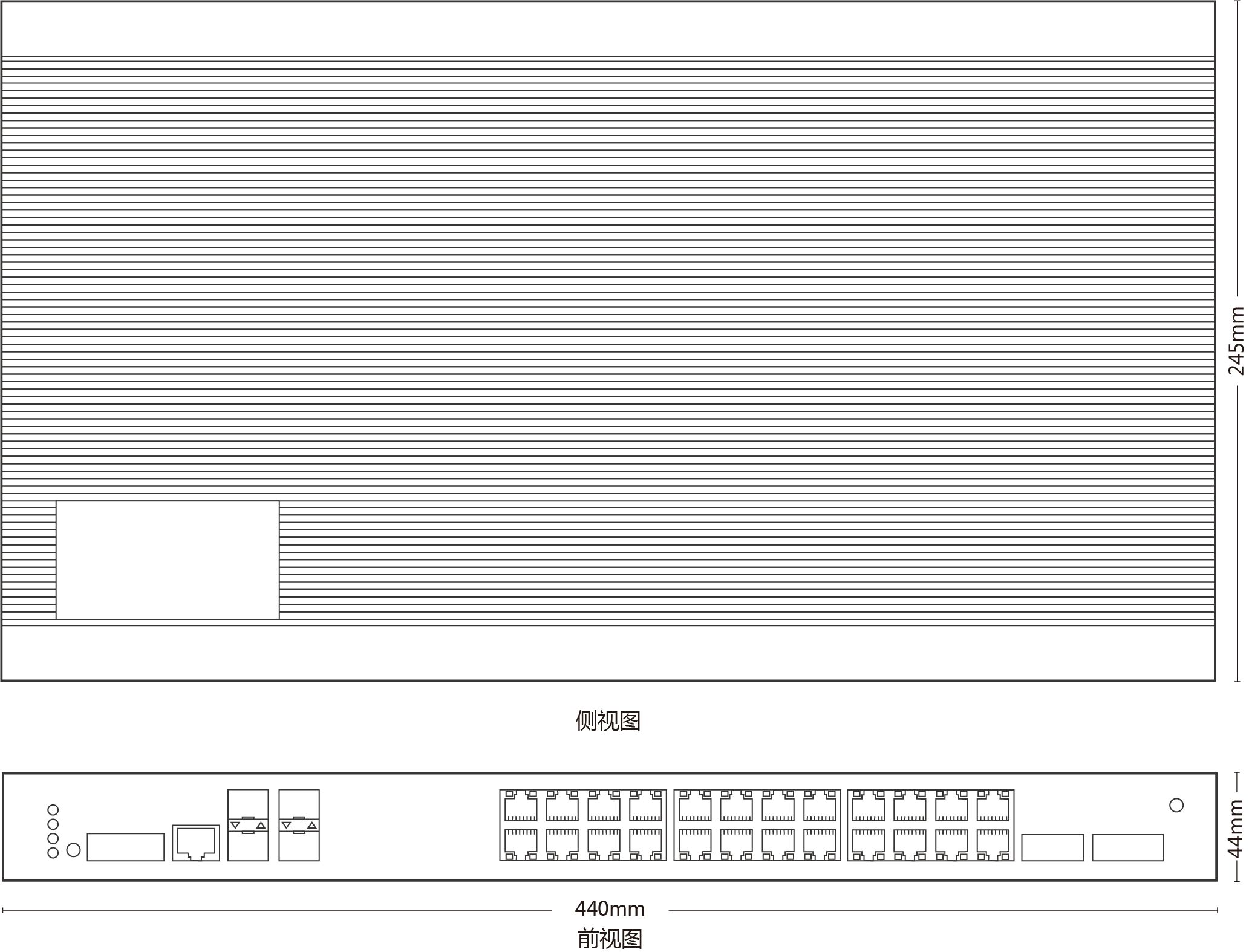                                                        Front viewPART NO	LA-IS8M-10G0424Provider Mode PortsProvider Mode PortsFixed Port4*10G Base-X, 24*10/100/1000 Base-TManagement PortSupport consolePower InterfacePhoenix terminal, dual power supply redundancyLED IndicatorsPWR, Link/ACT  LEDCable Type & Transmission DistanceCable Type & Transmission DistanceTwisted-pair0-100m（CAT5e,CAT6）Monomode Optical Fiber20/40/60/80/100KMMultimode Optical Fiber550mNetwork TopologyNetwork TopologyRing TopologySupportStar TopologySupportBus TopologySupportTree TopologySupportHybrid TopologySupportElectrical SpecificationsElectrical SpecificationsInput VoltageDC36-75V/AC 100-240V 50-60HZTotal Power Consumption<36WLayer 2 SwitchingLayer 2 SwitchingSwitching Capacity160GPacket Forwarding Rate95.23MppsMAC Address Table16KVLANSupport 4KBuffer12MForwarding Delay<10usMDX/MIDXSupportFlow Control SupportJumbo Frame10KbytesSpanning TreeSupport STP/RSTP/MSTPRing ProtocolSupport ERPSLink AggregationSupport 12 groupMulticastSupport IGMP SnoopingPort MirroringSupportStorm ControlSupportInterface CountersSupportQINQSupport802.1XSupportRadius/Mac AuthenticationSupportLayer 3 RouteLayer 3 RouteStatic RouteSupport 1K static routeConvergenceConvergenceACLSupport ACL 500Support IP standard ACLSupport MAC expand ACL Support IP expand ACLQOSSupport QoS re-marking, priority mapping Support SP, WRR queue schedulingSupport engress rate-limited, egress rate-limit Support Policy-based QoSManagementManagementCLISupportConsoleSupportTelnetSupportWEB ManagementSupportSNMPSupport SNMPv1/v2cUser ManagementSupportSystem LogSupportConfiguration File Download/UploadSupportUpgrade FirmwareSupportEnvironmentEnvironmentOperating Temperature-40℃~+75℃Storage Temperature -40℃~+75℃Relative Humidity  5%~95% （non-condensing）Thermal Methods  Fanless, natural coolingMTBF 100,000 hoursMechanical DimensionsMechanical DimensionsProduct Size440*245*44mm (W×H×D)Installation Method Rack mountedWeight   3.6KG aroundEMC & Ingress ProtectionEMC & Ingress ProtectionIP Level IP40Surge Protection of Power IEC 61000-4-5  Level 3 (4KV/2KV）（8/20us)Surge Protection of Ethernet PortIEC 61000-4-5  Level 3 (4KV/2KV）（10/700us)RSIEC 61000-4-3  Level 3 （10V/m）EFIIEC 61000-4-4  Level 3 （1V/2V）CSIEC 61000-4-6  Level 3 （10V/m）PFMFIEC 61000-4-8  Level4（30A/m）DIPIEC 61000-4-11  Level3 （10V）EMICLASS AESDIEC 61000-4-2  Level 4 （8K/15K）Free Fall0.5mAuthenticationAuthenticationAuthenticationCCC/CE/FCC/RoHSPART NODESCRIPTIONLA-IS8M-10G04244*10G Base-X, 24*10/100/1000 Base-TDC power supplyPART NODESCRIPTIONLA-IS8M-10G0424equipment, terminals, power adapter(optional),instructions, product certification